ЗАТВЕРДЖЕНОрішення ІІІ сесії Гатненської сільської ради VIIІ скликання№3/3 від 24.12.2020 року(в редакції від 14.07.2022 року № 22/3)ПPOГPAMAПРОФІЛАКТИКИ ПРАВОПОРУШЕНЬ, БОРОТЬБИ 3 ТЕРОРИЗМОМ, ЗЛОЧИННІСТЮ I КОРУПЦІСЮ, ЗАБЕЗПЕЧЕННЯ ГPOMAДCЬKOÏ БЕЗПЕКИ У ГАТНЕНСЬКІЙ СІЛЬСЬКІЙ ТЕРИТОРІАЛЬНІЙ ГРОМАДІ ФАСТІВСЬКОГО РАЙОНУ КИЇВСЬКОЇ ОБЛАСТІ НА 2021-2023 РОКИ   с. Гатне      2022 р.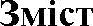 ПаспортЗагальні положенняМета та завдання ПрограмиФінансове забезпечення ПрограмиОсновні заходи програмиРеалізація Програми та контроль за виконаннямСтор. 3445519ПACПOPTПрограми профілактики правопорушень, боротьби з тероризмом, злочинністю i корупцією, забезпечення громадської безпеки у Гатненській сільській територіальній громаді Фастівського району Київської області на 2021-2023 рокиЗагальні положенняУ зв’язку із ситуацією в країні, яка пов’язана із ескалацію конфлікту в українсько-російських міждержавних відносинах, відкритою військовою агресію з боку Російської Федерації, активізацію дій підтриманих Росією озброєних екстремістських та сепаратистських груп на Південному Сході України, як наслідок зростання рівня терористичної та диверсійної загрози, підвищення рівня злочинності у Київському регіоні, гостро постало питання значного посилення заходів антитерористичної спрямованості та забезпечення громадської безпеки.Програму профілактики правопорушень, боротьби з тероризмом, злочинністю i корупцією, забезпечення громадської безпеки у Гатненській сільській територіальній громаді Фастівського району Київської області на 2021-2023 роки (далі — Програма) розроблено з метою, посилення заходів запобігання вчиненню злочинів терористичного характеру та інших кримінальних правопорушень, зміцнення правопорядку, охорони прав i свобод громадян, забезпечення реалізації громадянами конституційного права на звернення, посилення ролі дільничних інспекторів поліції, патрульно-постової служби та підрозділів, які безпосередньо працюють із населенням. Підставою для розроблення Програми е Закони України «Про місцеві державні адміністрації», «Про Національну поліцію», Про «Службу безпеки України» «Про місцеве самоврядування в Україні».Мета та завдання ПрограмиМета Програми полягає у запобіганні виникненню умов, що сприяють вчиненню правопорушень, удосконаленні методів роботи з ïx профілактики, забезпеченні захисту конституційних прав та свобод людини на основі чітко визначених пріоритетів, створенні умов для проведення ефективної правової та виховної роботи серед населення, поступовому нарощуванні зусиль правоохоронних органів, місцевих органів виконавчої влади, органів місцевого самоврядування  i  громадськості  щодо  забезпечення  сталого  правопорядку в районі.Завдання Програми: -  уточнення реальних масштабів злочинності в межах громади;встановлення фактичного рівня антитерористичної захищеності i безпеки функціонування терористично-вразливих об’єктів, що розташовані в районі;оснащення ГФ «Оберіг Гатне» та ГФ «Віта-Захист» сучасною технікою та апаратними комплексами, створення автоматизованих систем обробки інформації профілактичної спрямованості;реалізація проекту офіцер громади;створення бази даних на осіб, які беруть участь у злочинній діяльності (організатори злочинних груп, активні учасники, виготовлювачі, збувальники, перевізники, споживачі тощо);підтримка діяльності військових частин, що знаходяться на  території Гатненської громади щодо захисту та охорони життя, прав, свобод і законних інтересів громадян, суспільства і держави від злочинних та інших протиправних посягань, охорона громадського порядку та забезпечення громадської безпеки, а також у взаємодії з правоохоронними органами - забезпечення державної безпеки і захисту державного кордону, припинення терористичної діяльності, діяльності незаконних воєнізованих або збройних формувань (груп), терористичних організацій, організованих груп та злочинних організацій.Виконання Програми дозволить спрямувати зусилля правоохоронних органів, місцевих органів виконавчої влади та органів місцевого самоврядування на протидію найбільш небезпечним посяганням на особу, ïï власність i громадський порядок, проявам тероризму, злочинності та корупції.Фінансове забезпечення ПрограмиФінансове забезпечення реалізації заходів, передбачених Програмою, здійснюється за рахунок коштів місцевого бюджету та інших джерел, не заборонених чинним законодавством.Основні заходи програмиНа основі аналізу результатів виконання Комплексної програми профілактики правопорушень, боротьби з тероризмом, злочинністю i корупцією, забезпечення громадської безпеки у Гатненській сільській територіальній громаді Фастівського району Київської області на 2021-2025 роки вжити заходи по усуненню виявлених недоліків. В подальшому проводити щорічний аналіз Програми профілактики правопорушень, боротьби з тероризмом, злочинністю i корупцією, забезпечення громадської безпеки у Гатненській сільській територіальній громаді Фастівського району Київської області на 2021-2023 рокиВиконавець: Офіцер громади, громадські формування, Гатненська сільська рада, військова частина на території громади.Термін: Щорічно до 01.01.2023 Забезпечувати постійне стеження та аналіз за станом оперативної обстановки в районі із зосередженням уваги на виявленні  факторів,  що впливають на загострення криміногенної  ситуації.  3  урахуванням  таких факторів i особливостей Фастівського району в цілому, вжити заходи, спрямованні на попередження злочинних проявів, насамперед проти державної безпеки, особистості, у сфері охорони громадського порядку та економіки.Виконавець: Відділення поліції №2 Фастівського РУП ГУ НП в Київській області,  за участю: Фастівська місцевої прокуратури та Фастівське MPB ГУ СБУ, Офіцер громади, громадські формуванняТермін: На постійній основі. В напрямку співпраці з громадськістю:Організовувати проведення зустрічей керівників органів місцевого самоврядування, керівництва Фастівського BП ГУНП в Київській області з запрошенням працівників галузевих служб відділу поліції, громадських формувань та офіцера громади.Виконавець: Відділення поліції №2 Фастівського РУП ГУ НП в Київській області, Гатненська сільська радаТермін: Постійно   Регулярно (за графіком) проводити зустрічі керівництва Фастівського BП ГУНП в Київській області громадських формувань та офіцера громади з населенням при цьому використовувати можливості 3MI. Проводити підготовку інформаційних i аналітичних публікацій для преси, а також створення тематичних телерадіопрограм.Виконавець: Відділення поліції №2 Фастівського РУП ГУ НП в Київській області, і, Офіцер громади, громадські формування, ЗМІТермін: ПостійноЗалучати журналістів районних i обласних 3MI до підготовки інформаційно-аналітичних матеріалів про діяльність Фастівського BП ГУНП в Київській області, громадських формувань та офіцера громади.Виконавець: Відділення поліції №2 Фастівського РУП ГУ НП в Київській області,, Офіцер громади, громадські формування, ЗМІТермін: ПостійноОрганізаційне забезпечення реалізації громадянами України  наданого їм Конституційного права на звернення, покращення, удосконалення організації  ïx особистого прийому: Аналізування стану дотримання Закону України “Про звернення громадян” — вирішення звернень громадян та надання відповідей ïx авторам, терміни розгляду звернень громадян,  розгляд  скарг  громадян,  особистий  прийом громадян, приймати заходи щодо поліпшення цієї роботи та інше.Виконавець: Гатненська сільська рада Відділення поліції №2 Фастівського РУП ГУ НП в Київській області, Фастівська місцевої прокуратури та Фастівське MPB ГУ СБУ Термін: Щоквартально  Забезпечення постійного моніторингу громадської думки щодо служб, діяльність яких викликає найбільше нарікань громадян, формування негативних рис, які виявляють працівники поліції під час спілкування з громадянами. Виконавець:  Відділення поліції №2 Фастівського РУП ГУ НП в Київській області,, Гатненська сільська радаТермін: ПостійноЗаходи у сфері захисту життя, здоров’я, честі та гідності людини, ïï майна від злочинних посягань:3 метою підвищення рівня боротьби зі злочинністю i забезпечення громадської безпеки, вжити заходи щодо виявлення осіб, які незаконно використовують зброю, вибухові  пристрої  та  інші  загально  небезпечні предмети i речовини. Особливу увагу приділяти викриттю документуванню та знешкодженню злочинних груп, відпрацюванню ïx на  причетність  до нерозкритих злочинів.Виконавець: Відділення поліції №2 Фастівського РУП ГУ НП в Київській області,  Фастівська місцевої прокуратури та Фастівське MPB ГУ СБУ Офіцер громади, громадські формуванняТермін: ПостійноНа підставі аналізу криміногенної ситуації в районі, організовувати i проводити оперативно-профілактичні відпрацювання.	Виконавець: Відділення поліції №2 Фастівського РУП ГУ НП в Київській області, Офіцер громади, громадські формування	Термін: ПостійноПровести облік житла, де проживають особи похилого віку, самотні особи, визнані недієздатними, психічно хворі,  хворі  на  алкоголізм  i наркоманію, інші особи, які потребують опіки, з  метою  забезпечення  ïx особистої безпеки та недопущення незаконного відчуження житла.Виконавець: Управління соціального захисту населення Гатненської сільської ради, служба у справах дітей та сім’ї, Відділення поліції №2 Фастівського РУП ГУ НП в Київській області,  Фастівська місцева прокуратура  та Фастівське MPB ГУ СБУ, Офіцер громади, громадські формуванняТермін: Протягом 2021-2023 років  3 метою захисту прав найбільш незахищених верств населення, в першу чергу - пристарілих та самотніх громадян, забезпечити дотримання вимог чинного законодавства України. Здійснювати соціальний супровід громадян, особливо жінок та неповнолітніх, які зазнали насильства у сім'ї.Виконавець: Управління соціального захисту населення Гатненської сільської ради, служба у справах дітей та сім’ї, Відділення поліції №2 Фастівського РУП ГУ НП в Київській області,, Офіцер громади, громадські формуванняТермін: Постійно5.5.5	Започаткувати проведення нарад за участю представників правоохоронних органів, молодіжних громадських організацій, 3MI під час проведення масових заходів громадсько-політичного та культурно-мистецького характеру.Виконавець: Відділення поліції №2 Фастівського РУП ГУ НП в Київській області, Гатненська сільська рада, 3MIТермін: Протягом 2021-2023 років5.6	Забезпечення захисту державного майна та бюджетних коштів ycix рівнів:5.6.1	Спільно з контролюючими органами вживати заходи щодо виявлення нелегального виробництва алкогольних напоїв, випадків оптової та роздрібної торгівлі фальсифікованими алкогольними напоями i тютюновими виробами, каналів надходження в незаконний обіг акцизних марок на ці товари.Виконавець: Відділення поліції №2 Фастівського РУП ГУ НП в Київській області, громадські формування, офіцер громадиТермін : Постійно5.6.2 Вжити невідкладних заходів щодо виявлення та припинення діяльності нелегальних пунктів прийому металобрухту на території Громади.Виконавець: Відділення поліції №2 Фастівського РУП ГУ НП в Київській області, громадські формування, офіцер громадиТермін : ПостійноЗаходи у сфері протидії організованій злочинності та корупції:Виходячи з наявної інформації i оперативної обстановки, визначити об’єкти найбільш піддані корупції, скласти схеми корумпованих зав’язків i розробити відповідні заходи, спрямовані на їхнє викриття. Особливу увагу приділити протидії корупції i злочинним проявам на об’єктах паливно-енергетичного та агропромислового комплексів, у сфері приватизації.Виконавець: Відділення поліції №2 Фастівського РУП ГУ НП в Київській області, за участю Фастівської місцевої прокуратури та Фастівського MPB ГУ СБУ, Офіцер громади, громадські формуванняТермін: ПостійноЗдійснити комплекс оперативно-розшукових заходів,  спрямованих на викриття комерційних структур, інших суб’єктів господарювання, підконтрольних злочинним групам та кримінальним авторитетам, взяти ïx на оперативний облік.Виконавець: Відділення поліції №2 Фастівського РУП ГУ НП в Київській області,   Фастівське MPB ГУ СБУ Термін: ПостійноПроводити комплекс оперативно-розшукових  заходів  щодо виявлення та припинення фактів корупції та хабарництва з боку посадових осіб контролюючих органів при здійсненні ними перевірок фінансово-господарської діяльності суб’єктів підприємництва.Виконавець: Відділення поліції №2 Фастівського РУП ГУ НП в Київській області,  Фастівське MPB ГУ СБУ Термін: ПостійноВжити додаткових заходів щодо попередження та викриття фактів хабарництва i корупції, насамперед в органах виконавчої влади та місцевого самоврядування, а також повного відшкодування  нанесених  державі матеріальних збитків.Виконавець: Відділення поліції №2 Фастівського РУП ГУ НП в Київській області, Фастівське MPB ГУ СБУ, Фастівська місцева прокуратураТермін: Постійно Мінімізація злочинного впливу на неповнолітніх та молодь:Здійснювати своєчасне виявлення неблагополучних сімей, ïx облік i систематичну перевірку умов утримання та виховання в них неповнолітніх, надання таким сім'ям адресної допомоги.Виконавець: Управління соціального захисту населення Гатненської сільської ради, служба у справах дітей та сім’ї Відділення поліції №2 Фастівського РУП ГУ НП в Київській області, Офіцер громади, громадські формуванняТермін: ПостійноЗдійснювати заходи по виконанню вимог Закону України “Про попередження насильства в сім’ї”. При розслідуванні кримінальних справ цієї категорії вживати заходів щодо своєчасного виявлення причин та умов, що сприяють його проявам.Виконавець: Відділення поліції №2 Фастівського РУП ГУ НП в Київській області,  за участю офіцера громади, громадських формуваньТермін: Постійно3 метою виявлення неблагополучних сімей, де е неповнолітні діти, та поліпшення індивідуально-профілактичної роботи серед осіб, схильних до вчинення правопорушень у сфері сімейно-побутових відносин, та таких, що втягують неповнолітніх у злочинну діяльність, пияцтво, наркоманію організувати та провести оперативно - профілактичну операцію “Побут”. До проведення заходів залучати зацікавлені органи влади, установи, громадськість.Виконавець: Управління соціального захисту населення Гатненської сільської ради, служба у справах дітей та сім’ї, Відділення поліції №2 Фастівського РУП ГУ НП в Київській області, за участю Офіцер громади, громадські формуванняТермін: Постійно3 метою попередження правопорушень та злочинів серед неповнолітніх проводити комплексні оперативно-профілактичних операції та рейди: “Підліток”, “Канікули”, “Літо”, “Діти вулиці”, “Урок”. Виконавець: Управління соціального захисту населення Гатненської сільської ради, служба у справах дітей та сім’ї, Відділення поліції №2 Фастівського РУП ГУ НП в Київській області, за участю Офіцер громади, громадські формування Термін:  Щорічно3 метою організації змістовного дозвілля неповнолітніх i молоді, сприяти поліпшенню якості культурно-мистецьких акцій, програм, заходів, ïx орієнтації на підвищення духовності та моральності в суспільстві.Виконавець: Управління соціального захисту населення Гатненської сільської ради, служба у справах дітей та сім’ї, виконавчий комітет Гатненської сільської радиТермін: 2021-2023 рокиЗаходи в сфері протидії рецидивній злочинності та охорони громадського порядку, безпеки дорожнього pyxy:Сприяти соціальній	адаптації особам, звільненим з	місць позбавлення волі згідно з чинним законодавством України.Виконавець: Фастівський районний центр занятості, Відділення поліції №2 Фастівського РУП ГУ НП в Київській області,, Офіцер громади, громадські формуванняТермін: ПостійноЗапобігання розповсюдженню наркоманії,  пияцтва  та алкоголізму:Провести комплексні заходи щодо перекриття каналів проникнення в район  наркотичних  засобів,  психотропних  речовин  i прекурсорів, систематично приймати участь у державних операціях “Канал”.Виконавець: Відділення поліції №2 Фастівського РУП ГУ НП в Київській області,, офіцер громади, громадські формуванняТермін: Постійно3 метою позбавлення збувальників сировинної бази, основну  увагу зосередити на виявлені та перекриттю каналів надходження до громади наркотичних засобів та наркосировини.Виконавець: Відділення поліції №2 Фастівського РУП ГУ НП в Київській області,, офіцер громади, громадські формуванняТермін: ПостійноЗдійснювати відпрацювання розважальних закладів i місць масового відпочинку молоді (барів, кафе, дискотеки,  нічних  клубів  тощо)  з  метою недопущення поширення в них наркотичних  речовин.  Вжити  заходів щодо припинення діяльності об’єктів, де будуть виявлені факти торгівлі або вживання наркотиків.Виконавець: Відділення поліції №2 Фастівського РУП ГУ НП в Київській області,, офіцер громади, громадські формуванняТермін: ПостійноШироко висвітлювати у засобах масової інформації результати боротьби з наркозлочинністю.Виконавець; Відділення поліції №2 Фастівського РУП ГУ НП в Київській області,, 3MIТермін: Постійно3 метою посилення контролю за поведінкою осіб, звільнених з місць позбавлення волі, запобіганню вчинення ними повторних злочинів, вжити заходів щодо встановлення в окремих випадках адміністративного нагляду за ініціативою поліції.Виконавець: Відділення поліції №2 Фастівського РУП ГУ НП в Київській області, Термін: Постійно3 метою профілактики злочинів, пов’язаних із застосуванням зброї, недопущення ïï крадіжок i втрат  здійснювати  ретельні  перевірки діяльності суб’єктів господарювання стосовно дотримання ними порядку придбання та торгівлі вогнепальною, холодною, газовою та пневматичною зброєю.Виконавець: Відділення поліції №2 Фастівського РУП ГУ НП в Київській області,, Офіцер Громади, громадські формуванняТермін: ПостійноОрганізовувати спільні навчання (тренування) членів громадських формувань з охорони громадського порядку з Фастівським BП ГУНП в Київській області щодо забезпечення громадського порядку та поглиблення теоретичних, практичних знань законодавства України, яке регламентує роботу громадських формувань з охорони громадського порядку та іншого законодавства України.Виконавець: Відділення поліції №2 Фастівського РУП ГУ НП в Київській області,, Гатненська сільська рада, громадські формуванняТермін: Постійно Для зниження рівня аварійності на дорогах  міста  визначити  місця з інтенсивним рухом i при необхідності згідно з вимогами нормативних актів нанести відповідну дорожню розмітку, встановити знаки “Обмеження швидкості”, “Діти”, “Пішохідний перехід” та інші у відповідності до схеми регулювання дорожнього руху. Перед початком навчального року проводити рейди “Діти на дорогах”, проводити профілактику безпеки дорожнього pyxy.Виконавець: Відділення поліції №2 Фастівського РУП ГУ НП в Київській області,, Гатненська сільська рада, громадські формуванняТермін: Постійно 5.7.3.9  3 метою посилення контролю за експлуатаційним станом доріг та вулиць, забезпечення учасників дорожнього pyxy безпечними умовами дорожнього pyxy, проводити комплексне обстеження вулично-дорожньої мережі, за ïx результатами вносити пропозиції, щодо вдосконалення системи дорожнього pyxy в громаді.Виконавець: Відділення поліції №2 Фастівського РУП ГУ НП в Київській області,  Гатненська сільська рада, громадські формуванняТермін: ЩорічноЗаходи щодо посилення антитерористичної захищеності та безпеки функціонування важливих об’єктів на території Фастівського району Київської області:Здійснювати аналіз фактичного рівня антитерористичної захищеності потенційно вразливих об’єктів на території Гатненської сільської ради (будівель місцевих органів державної влади та місцевого самоврядування, об’єктів життєзабезпечення, місць масового перебування людей).Виконавець: Фастівське MPB ГУ СБ України у м. Києві та Київській областіТермін: ПостійноМатеріально-технічне забезпечення Програми профілактики правопорушень, боротьби з тероризмом, злочинністю i корупцією, забезпечення громадської безпеки у Гатненській сільській територіальній громаді Фастівського району Київської області на 2021-2025 роки:При формуванні місцевого бюджету на 2021-2025 роки в межах фінансових ресурсів, передбачити витрати на виконання Програми на матеріально-технічне забезпечення Відділення поліції №2 Фастівського РУП ГУ НП в Київській області,, Фастівського MPB ГУ СБ України у м. Києві та Київській області та Громадських формувань, офіцера Громади інших правоохоронних i контролюючих органів.Виконавець: Гатненська сільська рада Фастівського району Київської областіТермін: ЩорічноНеобхідним для оперативного реагування на повідомлення про злочини, інші правопорушення та події: спеціальними засобами, засобами зв’язку,  оргтехнікою,  оперативною,  криміналістичною  й  іншою   технікою (в т. ч. LED телевізор, МФУ ч/б лазерний, мобільний переносний прожектор, відео реєстраторами для IP камер, дизельними електрогенераторами, алкотестером, металошукачем, витратними матеріалами, системою відеоспостереження, ір-камерами, серверами та системою освітлення).Автотранспортом, експертною валізою, далекоміром цифровим для слідчо-оперативних груп та автомобілями для виконання інших завдань.Виконавець:  Гатненська сільська радаТермін: ПостійноНадавати всебічну допомогу та підтримку у створенні громадських формувань з охорони громадського порядку.3 метою створення належних умов для роботи громадських формувань з охорони громадського порядку забезпечити ïx необхідною кількістю службових приміщень, транспортом, засобами зв’язку, оргтехнікою.Виконавець: Гатненська сільська рада Фастівського району Київської областіТермін: ЩорічноДля виконання завдань з розкриття злочинів організувати комплексне використання наявних сил i засобів на всіх етапах ïx розкриття i  з цією метою забезпечити:Негайне кваліфіковане реагування на заяви i повідомлення про злочини та ïx розкриття в максимально короткий термін.Своєчасний виїзд слідчих оперативних груп у повному складі на місця події з метою виявлення, фіксації та кваліфікованого вилучення слідів злочину, речових доказів, з’ясування обставин злочину, встановлення свідків, а також інших обставин, які мають значення для швидкого i повного його розкриття, встановлення та затримання особи чи групи осіб, що вчинили суспільно — небезпечне діяння.Розставлення сил i засобів з урахуванням  оперативної  обстановки, що склалася, наближення ïx до найбільш криміногенних місць, та місць імовірного перебування злочинців, що розшукуються.Упровадження в діяльність служб i підрозділів Фастівського BП ГУНП в Київській області, Фастівського MPB ГУ СБ України у м. Києві та Київській області, громадських формувань та офіцера Громади, необхідних технічних засобів та сучасних інформаційних технологій, підтримання ïx в постійній готовності для використання в роботі, а також забезпечення транспорту паливо-мастильними матеріалами (ПMM).Установити в населених пунктах району в місцях великого скупчення населення, місцях підвищеної небезпеки та біля державних установ камери   спостереження   та   організувати  ïx  підключення	до єдиної районної системи відео нагляду.Виконавець: Відділення поліції №2 Фастівського РУП ГУ НП в Київській області,, Гатненська сільська радаТермін: 2021-2023 рокиПроведення ремонтних робіт адмінбудівлі та прилеглої території де розміщується громадське формування та офіцер Громади, придбання офісних меблів, встановлення охоронної сигналізації та системи відеоспостереження.Виконавець: Гатненська сільська радаТермін: 2021-2023 рокиПридбання сучасних портативних,  стаціонарних  та автомобільних радіостанцій для  забезпечення  належного  оперативного  зв’язку  в діяльності підрозділів з охорони громадського порядку.Виконавець: Гатненська сільська радаТермін: 2021-2023 роки3 метою оперативного прибуття на місце пригоди, затримання злочинців, забезпечити громадські формування та офіцера Громади, які забезпечують цілодобове перекриття обслуговуючої території, планшети та програмне забезпечення для них, автомобільні відео реєстратори, бронежилети.Виконавець: Гатненська сільська радаТермін: 2021-2023 рокиПридбання дизельного електрогенератора (70 кВт)Виконавець: Гатненська сільська радаТермін: 2021-2023 рокиПридбання громадському формуванню та офіцеру Громади, службового автомобіля для патрулювання та швидкого реагування на виклик.Виконавець: Гатненська сільська радаТермін: 2021-2023 роки.5.7.12.    Придбання громадському формуванню та офіцеру Громади, необхідної амуніції та забезпечення форменим одягом.Виконавець: Гатненська сільська радаТермін: 2021-2023 рокиРеалізація Програми та контроль за виконаннямРеалізація Програми забезпечується керівництвом Гатненської сільської ради Фастівського району Київської області, у межах встановленої чинним законодавством компетенції, шляхом затвердження відповідних місцевих, галузевих програм, планів, заходів та проведення постійного моніторингу діяльності  відповідних  органів  у  напрямку профілактики i протидії злочинності.Контроль за виконанням даної програми здійснює Гатненська сільська рада та  постійна  депутатська комісія з питань законності, правопорядку, боротьби з корупцією, регуляторної політики, свободи слова, захисту прав і законних інтересів громадян та взаємодії із засобами масової інформації Гатненської сільської ради Фастівського району Київської області.Перший заступник сільського голови		            	Сергій ВІТЕНКО1.ІніціаторрозробленняПрограмиГатненська сільська рада2.ПідставаЗакони України «Про місцеві державні адміністрації», «Про місцеве самоврядування в Україні», «Про боротьбу з тероризмом», «Про національну Поліцію».3.РозробникпрограмиПерший заступник сільського голови Вітенко С.М.4.Спів розробникиПрограмиВідділення поліції №2 Фастівського РУП ГУ НП в Київській області, Фастівського MPB ГУ СБ України у м. Києві та Київській областіВЧ №А0799 Міністерства оборони України5.Мета i шляхМета Програми полягає у запобіганні виникненню умов, що сприяють вчиненню правопорушень, удосконаленні методів роботи з ïx профілактики, забезпеченні захисту конституційних прав та свобод людини на основі чітко визначених пріоритетів, створенні умов для проведення ефективної правової та виховної роботи серед населення, поступовому нарощуванні зусиль правоохоронних органів,  місцевих  органів виконавчої влади,  органів місцевого  самоврядування i громадськості щодо забезпечення сталого правопорядку в районі.6.Фінансово-економічне обґрунтуванняФінансування програми здійснюватиметься зарахунок коштів місцевого бюджету та інших джерел відповідно до законодавства7.Термін реалізації Програми2021 — 2023 роки8.Перелік бюджетів, які беруть участь у виконанні ПрограмиМісцевий бюджет та інші джерела відповідно до законодавства, в тому числі кошти резервного фонду.9.Орієнтовні обсяги фінансування Програми2022 рік – 8 531 000,00 грн10Напрямки фінансування:2021 рікЗабезпечення діяльності ГФ «Оберіг-Гатне» - 3 231 000,00 грн.Забезпечення діяльності ГФ «Віта-Захист» - 2 231 000,00 грн.Виділення коштів для придбання транспортних засобів для Відділення поліції №2 Фастівського районного управління поліції Головного управління Національної поліції в Київській області – 600 000,00 грн.Проведення державної реєстрації транспортних засобів, обов’язкового страхування цивільно-правової відповідальності власників наземних транспортних засобів для Відділення поліції №2 Фастівського районного управління поліції Головного управління Національної поліції в Київській області – 30 000,00 грн.2022 рікЗабезпечення діяльності ГФ «Оберіг-Гатне» - 4 800 000,00 грн.Забезпечення діяльності ГФ «Віта-Захист» - 3 731 000,00 грн.